Сизинские вести №2816.06.2021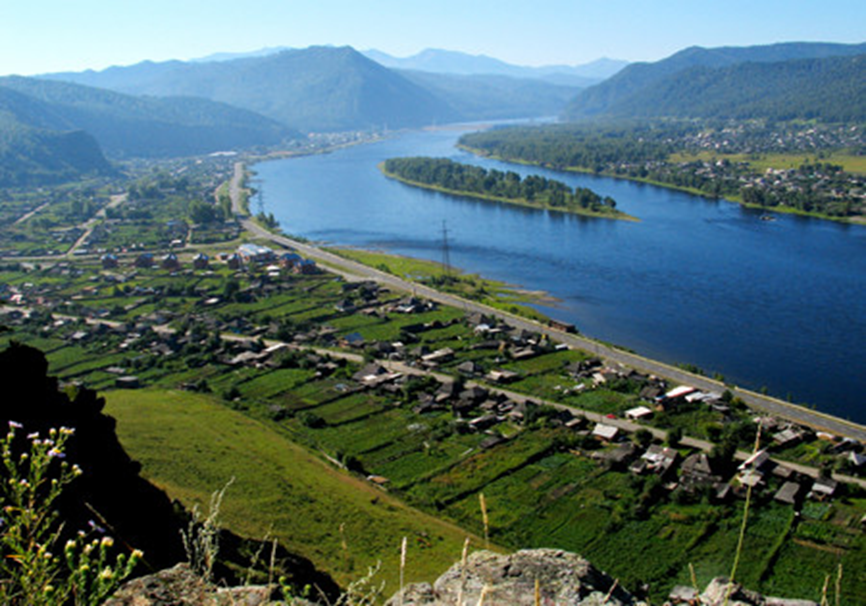 	Газета распространяется бесплатно*Орган издания Муниципальное образование «Сизинский сельсовет»СЕГОДНЯ В НОМЕРЕ:1. Постановление администрации Сизинского сельсовета №56 от 15.06.2021 «О внесении изменений в Постановление  администрации Сизинского сельсовета № 14 от 11.02.2019 «Об утверждении административного регламента осуществления муниципального жилищного контроля на территории Сизинского сельсовета в отношении юридических лиц и индивидуальных предпринимателей» …….……………………………………..…………стр.22. Постановление администрации Сизинского сельсовета №57 от 15.06.2021 «О внесении изменений в Постановление  администрации Сизинского сельсовета № 15 от 11.02.2019 «Об утверждении административного регламента исполнения муниципальной функции по проведению проверок юридических лиц и индивидуальных предпринимателей при осуществлении муниципального контроля за обеспечением сохранности автомобильных дорог местного значения на территории Сизинского сельсовета» …………………..…..стр.33. Постановление администрации Сизинского сельсовета №58 от 16.06.2021 «О закрытии общественных кладбищ,  расположенных на территории МО «Сизинский сельсовет» для свободных захоронений» …………………………………………………………………….стр.4 РОССИЙСКАЯ ФЕДЕРАЦИЯ КРАСНОЯРСКИЙ КРАЙ ШУШЕНСКИЙ РАЙОНАДМИНИСТРАЦИЯ СИЗИНСКОГО СЕЛЬСОВЕТАПОСТАНОВЛЕНИЕОт 15.06.2021г.                         с. Сизая                                                    № 56О внесении изменений в Постановление  администрации Сизинского сельсовета № 14 от 11.02.2019 «Об утверждении административного регламента осуществления муниципального жилищного контроля на территории Сизинского сельсовета в отношении юридических лиц и индивидуальных предпринимателей»В соответствии с Федеральным законом от 27.07.2010 №210- ФЗ «Об организации предоставления государственных и муниципальных услуг», постановлением администрации Сизинского сельсовета от 03.06.2014 № 10 «Об утверждении порядка разработки и утверждения административных регламентов предоставления муниципальных услуг администрацией Сизинского сельсовета», руководствуясь Уставом Сизинского сельсовета, ПОСТАНОВЛЯЮ:1.	Внести в  приложение к постановлению администрации Сизинского сельсовета от 11.02.2019 №  14 «Об утверждении административного регламента осуществления муниципального жилищного контроля на территории Сизинского сельсовета в отношении юридических лиц и индивидуальных предпринимателей» следующие изменения:1) В раздел 1. пункт 1.1. подпункт 11) добавить абзац следующего содержания: Перечень указанных нормативных правовых актов размещается на официальном сайте администрации Сизинского сельсовета в сети Интернет http://sizaya.ru.Орган контроля обеспечивает размещение и актуализацию перечня нормативных правовых актов, регулирующих осуществление муниципального контроля ( с указанием их реквизитов и источников официального опубликования) на официальном сайте администрации Сизинского сельсовета в сети Интернет, а также федеральной государственной информационной системе «Единый портал государственных и муниципальных услуг (функций)»2) Приложение №2  «Об утверждении административного регламента осуществления муниципального жилищного контроля на территории Сизинского сельсовета в отношении юридических лиц и индивидуальных предпринимателей» исключить. 2. Постановление вступает в силу после официального опубликования в газете «Сизинские вести».3. Контроль за исполнением настоящего постановления оставляю за собой.Глава Сизинского сельсовета					Т.А. КоробейниковаРОССИЙСКАЯ ФЕДЕРАЦИЯ КРАСНОЯРСКИЙ КРАЙ ШУШЕНСКИЙ РАЙОНАДМИНИСТРАЦИЯ СИЗИНСКОГО СЕЛЬСОВЕТАПОСТАНОВЛЕНИЕОт 15.06.2021г.                   с. Сизая                                                          № 57О внесении изменений в Постановление  администрации Сизинского сельсовета № 15 от 11.02.2019 «Об утверждении административного регламента исполнения муниципальной функции по проведению проверок юридических лиц и индивидуальных предпринимателей при осуществлении муниципального контроля за обеспечением сохранности автомобильных дорог местного значения на территории Сизинского сельсовета»В соответствии с Федеральным законом от 27.07.2010 №210- ФЗ «Об организации предоставления государственных и муниципальных услуг», постановлением администрации Сизинского сельсовета от 03.06.2014 № 10 «Об утверждении порядка разработки и утверждения административных регламентов предоставления муниципальных услуг администрацией Сизинского сельсовета», руководствуясь Уставом Сизинского сельсовета, ПОСТАНОВЛЯЮ:1.	Внести в  приложение к постановлению администрации Сизинского сельсовета от 11.02.2019 №  15 «Об утверждении административного регламента исполнения муниципальной функции по проведению проверок юридических лиц и индивидуальных предпринимателей при осуществлении муниципального контроля за обеспечением сохранности автомобильных дорог местного значения на территории Сизинского сельсовета» следующие изменения:1) В раздел 1. пункт 1.1. подпункт 10) добавить абзац следующего содержания: Перечень указанных нормативных правовых актов размещается на официальном сайте администрации Сизинского сельсовета в сети Интернет http://sizaya.ru.Орган контроля обеспечивает размещение и актуализацию перечня нормативных правовых актов, регулирующих осуществление муниципального контроля (с указанием их реквизитов и источников официального опубликования) на официальном сайте администрации Сизинского сельсовета в сети Интернет, а также федеральной государственной информационной системе «Единый портал государственных и муниципальных услуг (функций)»2) Приложение №2  «Об утверждении административного регламента исполнения муниципальной функции по проведению проверок юридических лиц и индивидуальных предпринимателей при осуществлении муниципального контроля за обеспечением сохранности автомобильных дорог местного значения на территории Сизинского сельсовета» исключить. 2. Постановление вступает в силу после официального опубликования в газете «Сизинские вести».3. Контроль за исполнением настоящего постановления оставляю за собой.Глава Сизинского сельсовета					Т.А. КоробейниковаРОССИЙСКАЯ ФЕДЕРАЦИЯАДМИНИСТРАЦИЯ СИЗИНСКОГО СЕЛЬСОВЕТАШУШЕНСКОГО РАЙОНА КРАСНОЯРСКОГО КРАЯ                                           П О С Т А Н О В Л Е Н И Е    от 15.06.2021                             с. Сизая                                       № 58     О закрытии общественных кладбищ,  расположенных на территории МО «Сизинский сельсовет» для свободных захоронений      В соответствии с Федеральным законом от 06.10.2003 № 131-ФЗ «Об общих принципах организации местного самоуправления в Российской Федерации», Федеральным законом от 12.01.1996 № 8-ФЗ «О погребении и похоронном деле», СанПиН 2.1.2882-11 «Гигиенические требования к размещению, устройству и содержанию кладбищ, зданий и сооружений похоронного назначения», утвержденные постановлением Главного государственного санитарного врача РФ от 28.06.2011 № 84, СанПиН 2.2.1/2.1.1.1200-03 «Санитарно-защитные зоны и санитарная классификация предприятий, сооружений и иных объектов», утвержденные постановлением Главного государственного санитарного врача РФ от 25.09.2007 № 74, в связи с полным использованием территорий общественных кладбищ, администрация Сизинского сельсовета Шушенского района Красноярского края  ПОСТАНОВЛЯЕТ: Закрыть для свободных захоронений общественные  кладбища, расположенных на территории МО «Сизинский сельсовет», расположенных в селе Сизая, д. Голубая, п. Красный Хутор. 2. Разрешить производить захоронения, указанных в п.1 на общественных кладбищах, закрытых для свободных захоронений только родственникам по первой линии в родственные места захоронения (родственные могилы), в соответствии с действующим законодательством, СНИП и СанПиН.  3. Настоящее постановление вступает в силу с момента официального опубликования в газете «Сизинские вести» и подлежит размещению на официальном сайте администрации Сизинского сельсовета. Контроль за выполнением настоящего постановления оставляю за собой.    Глава Сизинского сельсовета                                           Т. А. КоробейниковаУчредитель:                 Администрация Сизинского сельсоветаАдрес: 662732,  Красноярский край,               Шушенский р-н, с. Сизая,   ул. Ленина, 86-а                                            Тел. 8(39139)22-6-71, факс: 8(39139) 22-4-31Издание утверждено 3.04.2008 г.  тиражом в 500 экземпляров.